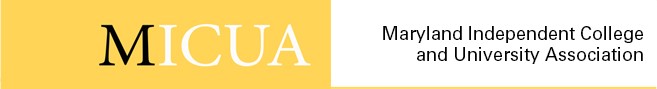                               140 South Street, Annapolis, MD 21401
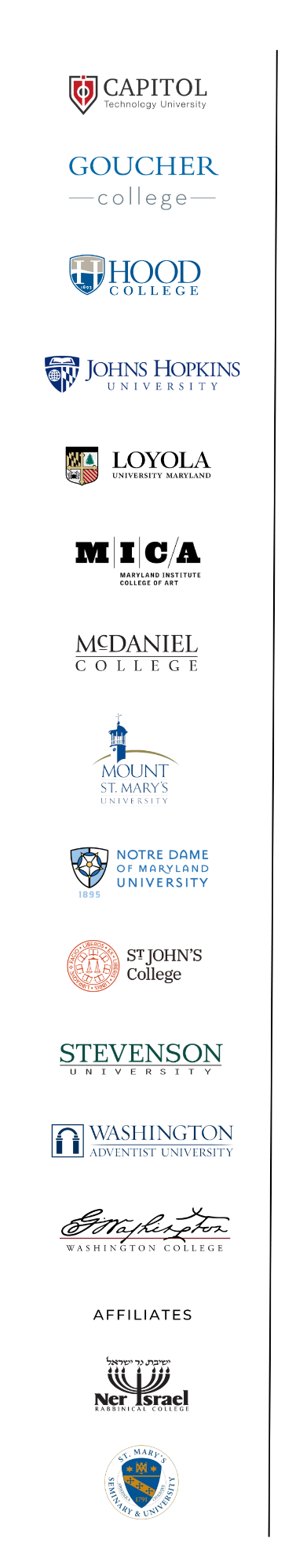 We appreciate Delegate Washington’s commitment to making higher education accessible to low-income Maryland high school students through the Maryland Higher Education Outreach and College Access Program. If you have any questions or would like additional information, please contact Angela Sherman, Vice President for Academic Affairs, asherman@micua.org. For all of these reasons, MICUA requests a favorable Committee report for House Bill 1129.